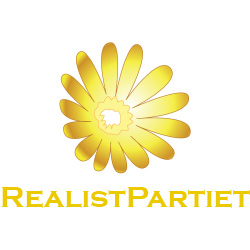 MOTION
Till kommunalfullmäktige P automaterna kontantlösa från 1 0kt 2016
Bakgrund 
Oktober 2016 så kommer nya mynt i cirkulation, att anpassa stadens 117 P automater kommer att bli en dyr affär, lägg därtill att kontanthanteringen kostar kommunen ca en halv miljon kronor per år. Totalt sett så är dessa miljoner i kostnader inte motiverbara ställt i relation till intäkten/servisen då antal bilägare/bilförare som saknar betalkort är försumbart.Motivering
Med endast kontantlösa P automater så registrerar man sin parkering med sitt betalkort, den 1a timmen är gratis vilket ger folk tid att uträtta ärenden i centrum, de andra och följande timmarna kan kosta 20 kronor per timme med en max tid på totalt 4 timmar för en centrum parkering. 
De som vill stå längre än så hänvisas till parkeringshusen alternativt något utanför centrum där samma parkerings regler som nuvarande fortsätter gälla. Detta skulle uppmuntra till fler korttidsparkeringar och ge en större cirkulation på våra parkeringsplatser och därmed ge fler bilförare chansen att hitta en parkering centralt likväl som vi då erbjuder gratis parkering 1a timmen för centrums besökare. 
Vi ser detta som en bra och realistisk kompromiss som bör gynna majoriteten av Södertäljeborna.Bedömning
Vi bedömer att denna lösning är enkel och kostnadseffektiv samt gynnar såväl centrumhandeln som ökade parkeringsmöjligheter. Kommunfullmäktige 
Fullmäktige ska bevilja motionen och ge kommunens parkeringsenhet i uppdrag att genomföra ändringen till 1 oktober 2016.  Södertälje den 8 oktober 2015Sign:______________________Namnförtydligande: Joakim Granberg 
( Motionen framtagen i samarbete med Lars-Göran Jonsson) 